Návod pro vedoucí katedryjak změnit garanční pracovištěPokud chcete změnit gar. pracoviště tématu (téma nespadá pod Vaši katedru): -> u tématu klikněte na Zobrazit operace .. Editovat->  v sekci Další údaje u položky Garanční pracoviště tématu: vyberte katedru, pod kterou téma má spadat-> UložteNávod pro vedoucí katedryjak schválit oponenty (a zrušit 2. oponenta)Osobní administrativa -> Studium -> Rozpisy témat .. Rozpisy témat -> (Zapnout možnost výběru více rozpisů) -> vybrat rozpisy, se kterými chcete pracovat (typicky všechny balíky BP/DP)Upozornění - výběr více velkých balíků může trvat déle, mějte proto prosím trpělivost-> Zobrazit témata: pokročilý výběr-> vyberte omezení na témata, se kterými chcete pracovat (tedy všechna aktuální, kde je zadán oponent, který ještě není schválen, téma má štítek SOBHA a je z Vaší katedry) - viz obrázek na další straně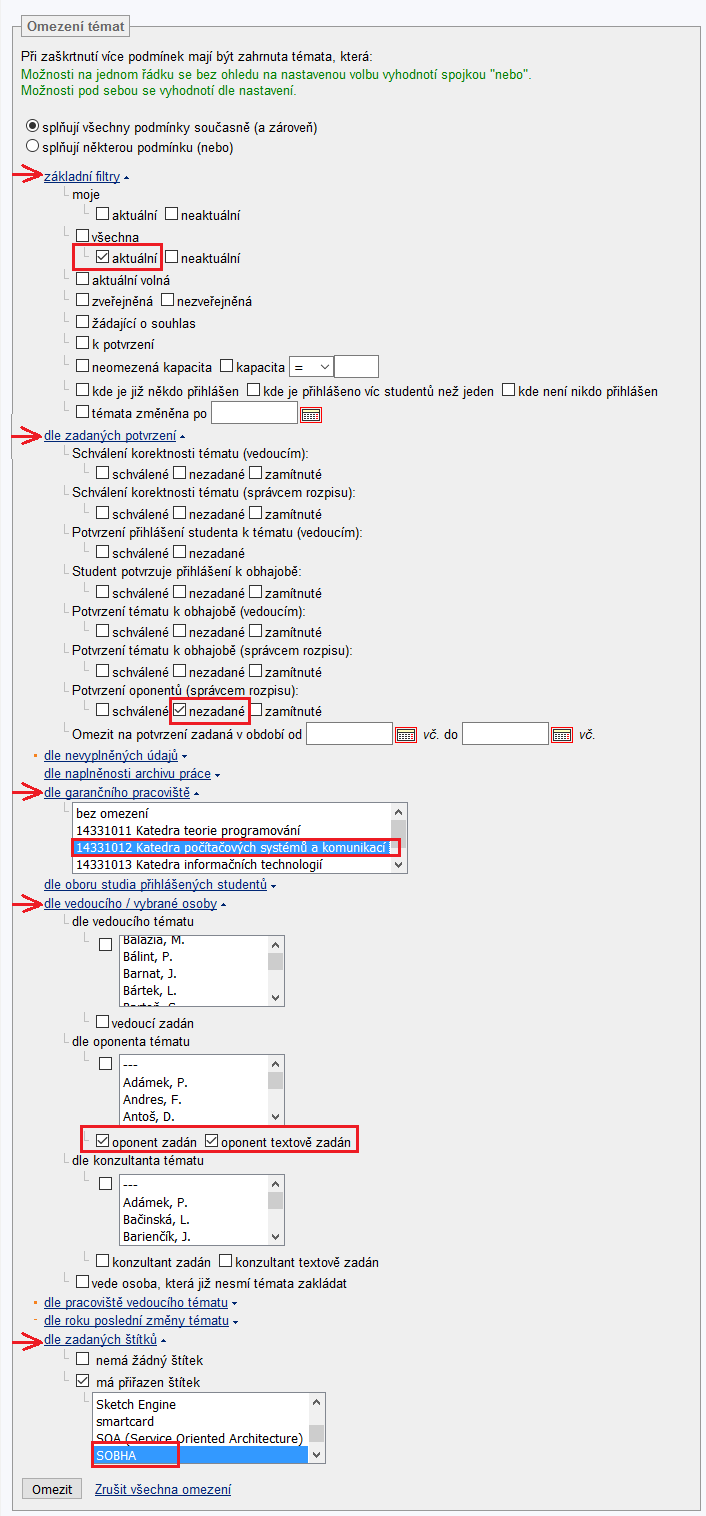 -> Omezit-> dole pod vybranými tématy: označit: vše (tím se označí témata, se kterými dál pracujete)-> hromadná úprava témat: V horní části stránky kliknete na úprava témat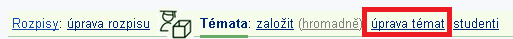 -> vyberte rubriky Vedoucí a oponenti a Potvrzení oponentů správcem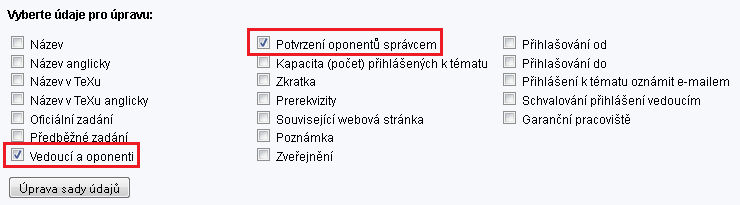 -> Úprava sady údajů-> schvalování oponentů a zrušení 2. oponenta: a) pokud je jen jeden navržený oponent a Vy s ním souhlasíte, zaškrtněte checkbox v kolonce Potvrzení oponentů správcem a pokračujte dál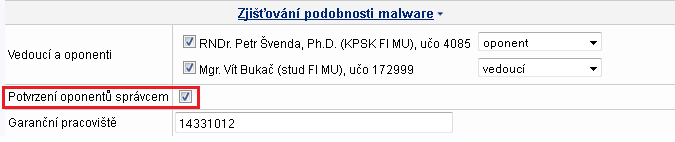 b) pokud je navrženo více oponentů a Vy souhlasíte hned s prvním, odstraňte 2. oponenta odškrtnutím checkboxu u jeho jména - viz obrázek (obdobně pokud souhlasíte s druhým navrženým, vyberte u něj roli oponent a prvního navrženého odstraňte odškrtnutím checkboxu). Opět potvrďte zaškrtnutím checkboxu v kolonce Potvrzení oponentů správcem a pokračujte dál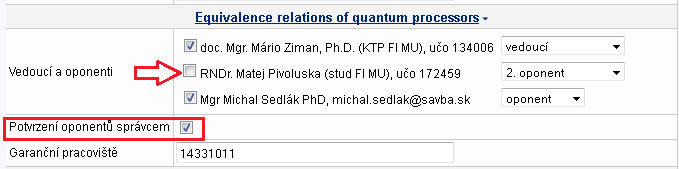 -> Uložit změnyNávod pro vedoucí katedryjak zjistit, kteří vedoucí ještě nenavrhli oponentaOsobní administrativa -> Studium -> Rozpisy témat .. Rozpisy témat -> (Zapnout možnost výběru více rozpisů) -> vybrat rozpisy, se kterými chcete pracovat (typicky všechny balíky BP/DP)Upozornění - výběr více velkých balíků může trvat déle, mějte proto prosím trpělivost-> Zobrazit témata: pokročilý výběr-> vyberte omezení na témata, se kterými chcete pracovat (tedy všechna aktuální, kde není zadán oponent, téma má štítek SOBHA  a je z Vaší katedry) - viz obrázek na další straně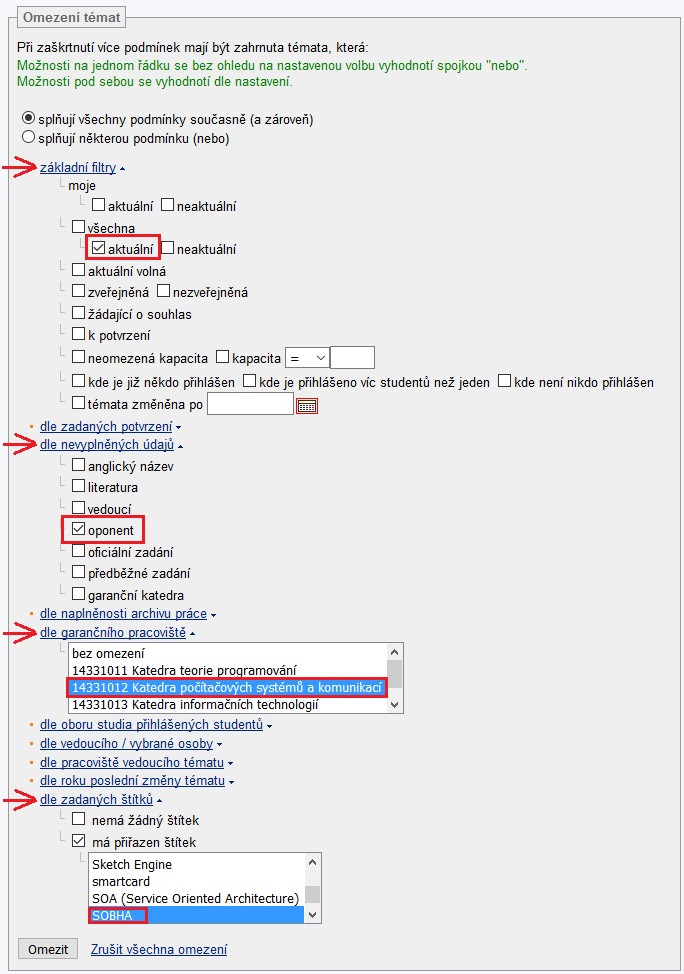 -> OmezitNyní můžete inkriminované vedoucí obeslat hromadným emailem (dole pod vybranými tématy: označit: vše (tím se označí témata, se kterými dál pracujete) Operace s vybranými tématy .. E-mail: vedoucímNávod pro vedoucí katedryjak zrušit potvrzení oponentůPokud je potřeba již potvrzené oponenty změnit, může vedoucí tématu požádat o zrušení potvrzení oponentů.U tématu klikněte na Zobrazit operace .. Editovat->  v sekci Dohledání osob u položky potvrdit přiřazené oponenty: vyberte místo aktuálního [ano] položku [?]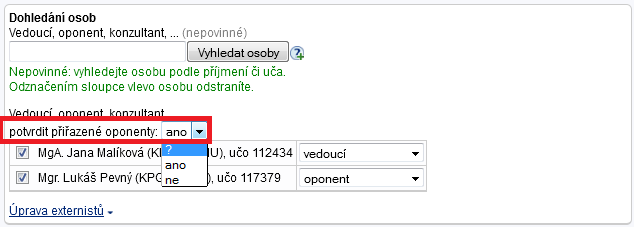 -> takto upravené téma Uložte